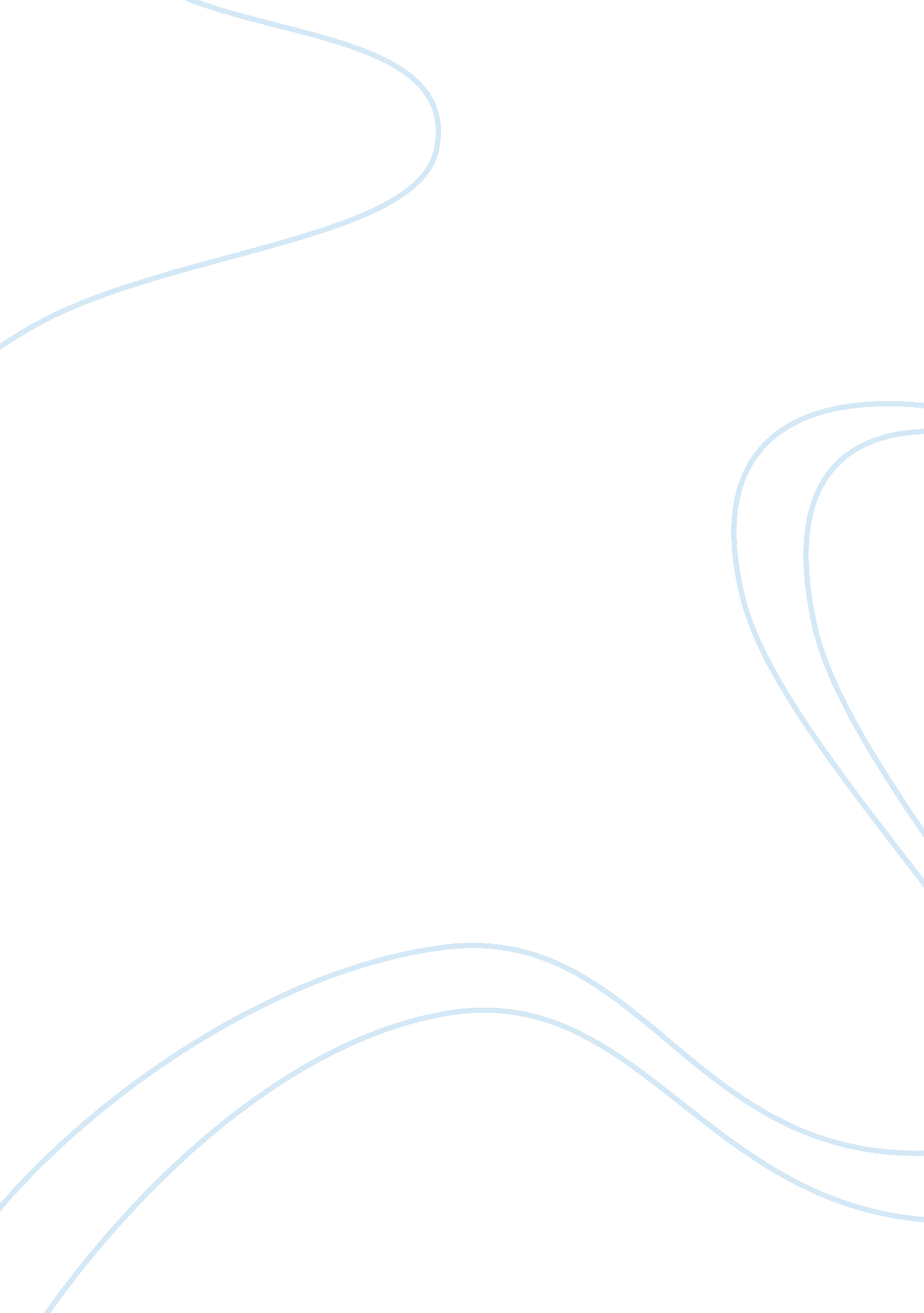 The learning of english at preschool education essay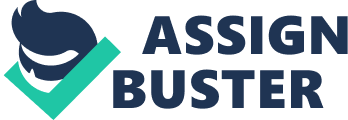 “ Preschool is an exciting time to watch a child explore and learn about their world. Learning English in preschool enables toddlers to have the tools to communicate with the world around them. At this age, kids can ask for specific items, ask questions, talk about their world and communicate on a much higher level than they did before entering preschool. “[online 1] “ Preschoolers enjoy the idea of playing. A world that is filled with different play activities will result in better learning. That is why it is good to use games that are fun and exciting to help kids easier learn. A great deal of language will be retained and children will have no idea they’re being taught specific letters, words and concepts. Teachers can give children to paint a letters, paint words, color pictures of letters, practice writing letters, act out scenes from story books, bring in items that begin with a specific letter or consonant sound to create learning opportunities. “[Online 2] “ Child development refers to the biological and psychological changes that occur in human beings between birth and the end of adolescence, as the individual progresses from dependency to increasing autonomy. Because these developmental changes may be strongly influenced by genetic factors and events during prenatal life, genetics and prenatal development are usually included as part of the study of child development. Related terms include developmental psychology, referring to development throughout the lifespan, and pediatrics, the branch of medicine relating to the care of children. By three years the child is beginning to use complex sentences, including relative clauses, although still perfecting various linguistic systems. By five years of age the child’s use of language is very similar to that of an adult. From the age of about three children can indicate fantasy or make-believe linguistically, produce coherent personal stories and fictional narrative with beginnings and endings. It is argued that children devise narrative as a way of understanding their own experience and as a medium for communicating their meaning to others. The ability to engage in extended discourse emerges over time from regular conversation with adults and peers. For this the child needs to learn to combine his perspective with that of others and with outside events and learn to use linguistic indicators to show he is doing this. They also learn to adjust their language depending on to whom they are speaking.”[Online 4] “ Several tips to help parents of young children promote literacy at home: read to child, as in before a nap, bedtime, or after dinner, Hold the book so that she or he can see the pictures. Take time to look at and talk about the pictures. Don’t just read the story: talk about it. Let child point out letters, shapes, colors, and animals. Understand that reading begins at home. Children read their environments, so make home a print rich environment. Read! Don’t expect reading to be important to children if they see that it’s not important to their parents. Invite child to read laud.  If he or she is a pre reader, he’ll often interpret his own story using illustrations and his imagination. Read aloud to child every day. Preschool learning online can help parents to teach kids at home with many preschool activities , games, prek printables, child preschool activities and professional lesson plans during rainy days or preschool time. There are free preschool activities and printables for kids, kids preschool learning , childhood development , early learning ideas and teaching activities for kids that are easy for parents or teachers to teach kids at home. These preschool curriculums can be used in daycare/preschool classrooms as well. Preschool online activities are focused on easier learning. Daycare lunch menus, healthy snacks and treats for kids, a variety of preschool themes, preschool curriculum, child education ideas, lesson plans for teachers, lesson plans for toddlers and various preschool activities for teaching kids and toddlers at home are free for everyone’s use. „[online 6] 